                              Заседание МО межпредметных наук                              «Здоровьесберегающие технологии» 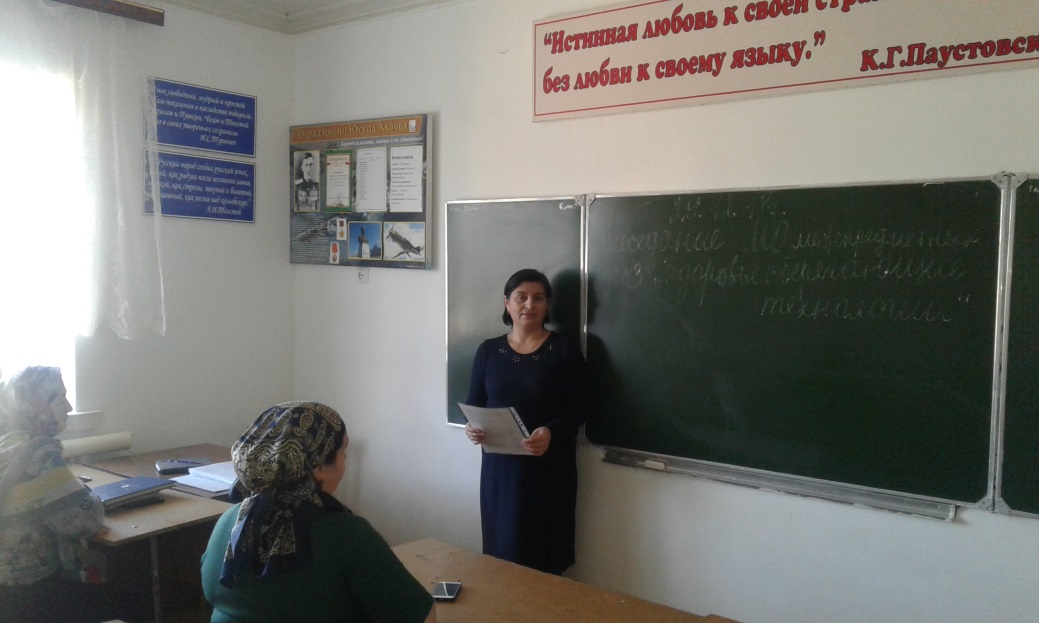 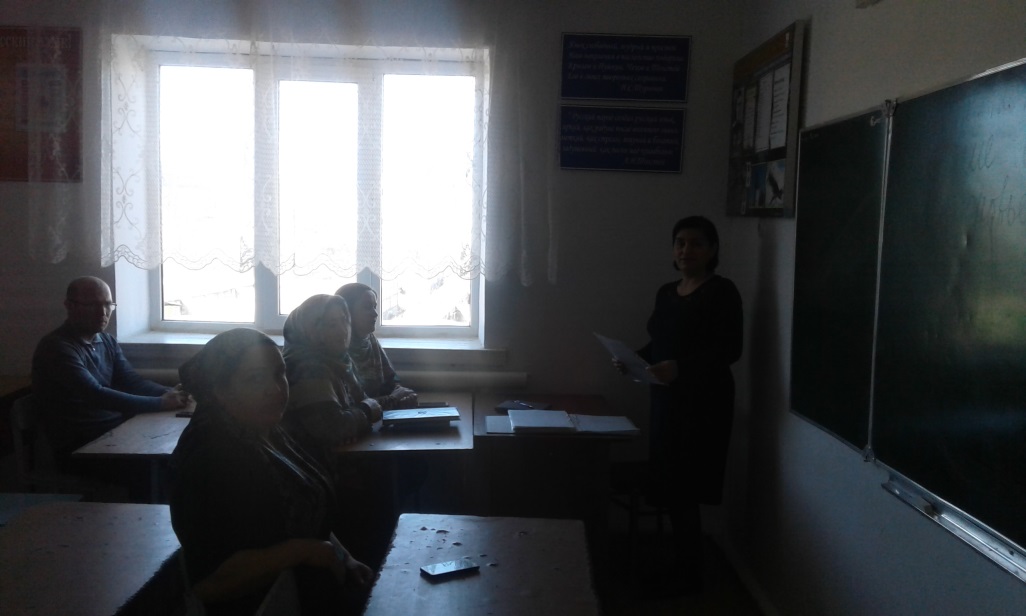 